Questionnaire : choix des activités TAP pour les enfants du cycle 2  CP- CE1 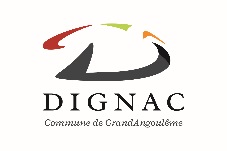 Début des TAP : 18 septembre 2023Première période du 18/09/2023 au 19/10/2023 (5 séances)  Parents, merci de remplir le questionnaire ci-dessous avec votre enfant        s’il est inscrit aux TAP de 15h30 à 16h30. L'inscription des enfants dans les groupes de leur choix se fera dans l'ordre d'arrivée des questionnaires.Nom et prénom de votre enfant :   ………………………………………………………………..Dans quelle classe sera-t-il à la rentrée de septembre 2023 (entourer la réponse) ? CP-CE1Les activités d’éveil sont proposées sous réserve du nombre d’enfants inscrits, de la disponibilité des intervenants.ACTIVITES DU LUNDI (cocher choix n°1 et choix n°2)Jeux de rôles (Théâtre)Jeux de société et collectifsIndifférentQuitte l’école à 15h30ACTIVITES DU MARDI (cocher choix n°1 et choix n°2)Découverte de mobilitéAide aux devoirs/lire aux enfantsIndifférentQuitte l’école à 15h30ACTIVITES DU JEUDI (cocher choix n°1 et choix n°2)Hip-hopEscrimeIndifférentQuitte l’école à 15h30Commentaires éventuels :